Electronic Transmittal Form for DEEP Remediation, LUST, and PCB Secure File Transfer (SFT)
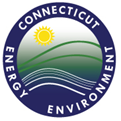    DEPARTMENT OF ENERGY AND ENVIRONMENTAL PROTECTION	REMEDIATION DIVISION, PCB PROGRAM, AND 	LEAKING UNDERGROUND STORAGE TANK COORDINATION PROGRAM									www.ct.gov/deepThis Electronic Transmittal Form must be completed and included as the cover sheet of your electronic document when uploading a document to the Connecticut SFT website.  Requirements for Transmittals through the SFT website:Documents submitted through the SFT website must include all applicable figures, tables and laboratory data. Files must be formatted as PDF/A and use the appropriate naming convention:For Remediation Filings:  REM_REMID #_SiteAddress_Town_DocumentType_DateofDocumentFor LUST Filings:  LUST_SiteAddress_Town_AbbreviationForDocumentType_DateofDocumentFor PCB Filings:  PCB_SiteAddress_Town_AbbreviationForDocumentType_DateofDocument
Example:  LUST_1MainStreet_Hartford_ESA_01-01-2001 
Note:  For “AbbreviationForDocumentType” use appropriate abbreviation at Transmittal of DocumentsIf no Rem ID assigned (new filing) or REM ID is unknown leave field blankPart I:  Primary Recipient*:   (* required)Part II:  Site InformationPart III:  Document Information (document type required for appropriate program[s] only)Part IV:  Submitter Information For Remediation documents:Primary Program*:  Rem ID*:       For PCB/LUST documents:UST Facility ID:       (if applicable)Spill Case Number:       (if known)Site Name*:      Site Address*:      City/Town*:      	State:  	Zip Code:       Secondary Programs (complete as many as applicable for this document):
Program: 	Project ID:       Program: 	Project ID:       Program: 	Project ID:       Program: 	Project ID:       Provide Project ID for each secondary program if it is known. 
Each program has a unique ID (i.e. Rem ID, Spill Case #, UST Facility ID, etc.)Remediation*: LUST/PCB*: Date of Document*:  	Version: Name*:      E-mail*:      Name of business this document is being submitted on behalf of and contact person email: * 